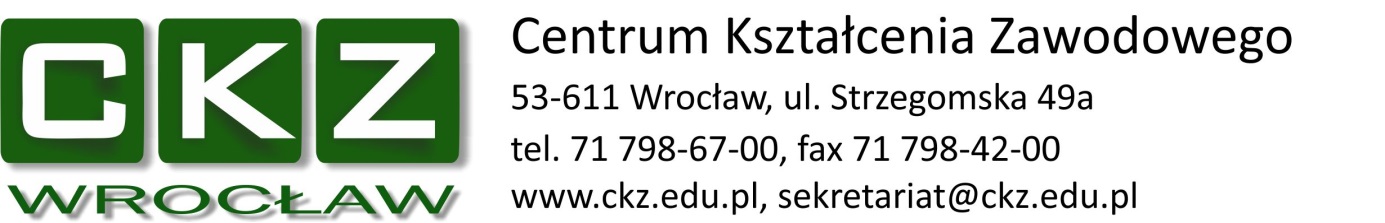 OGŁOSZENIEDyrektor Centrum Kształcenia Zawodowego we Wrocławiu ogłasza przetarg publiczny  (ofertowy)na sprzedaż maszyn używanych TOKARKA POCIĄGOWA TUR 630M Stan techniczny: sprawna (uszkodzona śruba pociągowa)Rok produkcji: 1992Producent: Fabryka Automatów Tokarskich- Ponar WrocławNumer fabryczny: 48241Dane techniczne: długość tłoczenia 1500mm, średnica tłoczenia nad łożem 630mm, średnica tłoczenia nad suportem 370mm, przelot wrzeciona 90mm Ciężar maszyny: 3300 kgObciążenie pracy: małeIlość: 1 sztukaWadium: 3 840, 00 złCena wywoławcza: 38 400 zł netto + 23% VATFrezarka AEVFStan techniczny: sprawna (kompletna)Rok produkcji: 1993Producent: BematoNumer fabryczny: b/dDane techniczne: prawdopodobnie typ M1TRObciążenie pracy: małeIlość: 1 sztukaWadium: 1820,00 złCena wywoławcza: 18 200 zł netto +23% VATFrezarka uniwersalnaStan techniczny: sprawna (kompletna)Rok produkcji: 1973Producent: DeckelNumer fabryczny: b/dDane techniczne: powierzchnia mocowania 600x260mm, liczba rowków:5,szerokość rowka 12, zakres prędkości w pionie 60-1200 obr., zakres prędkości w poziomie 95-1900 obr., liczba kroków prędkości:12, prędkość posuwu:10-500 mm/min, liczba stopni posuwu:10 Ilość: 1 sztukaWadium: 1760,00 złCena wywoławcza: 17 600 zł netto +23% VATOferta pisemna powinna zawierać:Wypełniony czytelnie, w języku polskim, podpisany formularz ofertowy – stanowi załącznik nr 1Podpisany projekt umowy kupna /sprzedaży- stanowi załącznik nr 2Ofertę wraz z wymaganymi dokumentami należy złożyć w zaklejonej kopercie  z napisem ”Przetarg ofertowy- sprzedaż maszyn” w Sekretariacie - pokój 112, w budynku A, na I piętrze Centrum Kształcenia  Zawodowego, przy ul. Strzegomskiej 49a, 50-611 Wrocław  do dnia 06 listopada 2023  do godz. 13.00Otwarcie ofert odbędzie się 06 -listopada-2023 r o godz. 13.30 w budynku A w pokoju 115a Centrum Kształcenia Zawodowego.Warunkiem przystąpienia do przetargu jest wniesienie przelewem wadium w pieniądzu (PLN) w wysokości 10%: maszyna nr 1 – 3840,00 PLN (słownie zł: trzy tysiące osiemset czterdzieści), maszyna nr 2 – 1820,00 zł ( słownie zł: jeden tysiąc osiemset dwadzieścia), maszyna nr 3 – 1760,00 zł (słownie zł: jeden tysiąc siedemset sześćdziesiąt) na konto 85 1020 5226 0000 6102 0416 4455  nie później niż do 03 listopada 2023r włącznie, tytułem przelewu: „Wadium – sprzedaż maszyny nr 1” , „Wadium – sprzedaż maszyny nr 2”, „Wadium – sprzedaż maszyny nr 3”. Oferentowi, którego oferta zostanie  przyjęta wadium zostanie zarachowane na poczet wpłaty. Za termin wpłaty wadium uważa się datę wpływu środków pieniężnych na wskazany numer rachunku. Brak środków pieniężnych na podanym koncie w ustalonym terminie, uznaje się jako nie wpłacenie wadium. Wadium przepada na rzecz Centrum, jeżeli w drodze przetargu wyłoniony nabywca nie przystąpi do zawarcia umowy. Wadium oferentów, których oferty nie zostaną przyjęte zostaną zwrócone nie później niż przed upływem trzech dni od dnia zamknięcia przetargu. Demontaż, załadunek oraz transport zakupionych maszyn z siedziby Centrum pozostaje po stronie Kupującego. Maszyny będące przedmiotem przetargu można oglądać w CKZ w bud. A, salach  011, 012a w dniach 24,25,26 października od godz. 12-14, po uprzednim kontakcie telefonicznym 603 978 070, 71 7986700 wew. 139Oferty zostaną odrzucone, jeżeli zostaną złożone po terminie, w niewłaściwym miejscu, nie zawierają wymaganych danych lub są nieczytelne, niekompletne. Informacje techniczne o maszynach można uzyskać pod nr telefonu 603 978 070.Ogłoszenie o przetargu zamieszczone zostało na tablicy ogłoszeń Centrum Kształcenia Zawodowego we Wrocławiu w budynku A, na stronie internetowej Centrum, BIP, w prasie, w internecie - olx.Dyrektor Centrum Kształcenia Zawodowego we Wrocławiu przysługuje prawo do:- unieważnienia przetargu bez podania przyczyny,- odstąpienia od zawarcia umowy w razie stwierdzenia, że przetarg został przeprowadzony z naruszeniem prawa.